KARTA ZGŁOSZENIAOTWARTE MISTRZOSTWA GORLIC W SIATKÓWCE PLAŻOWEJGORLICE, 13-14 lipca 2019 r.___________________________________________
 ( nazwa zespołu – miejscowość )

1. ………………………………………………..		  ………………………………			( Nazwisko i Imię )				              		( data urodzenia )   .........................................................................................................................................................
                                      ( dokładny adres – miejscowość, ulica, nr telefonu, adres email)2. ………………………………………………..			………………………………			( Nazwisko i Imię )				                            ( data urodzenia )  .........................................................................................................................................................
                                     ( dokładny adres – miejscowość, ulica, nr telefonu, adres email) 1 ............................................................ 		2. .......................................................             		     ( podpis zawodnika )					   ( podpis zawodnika )OŚRODEK SPORTU I REKREACJI               W GORLICACH 38-300 Gorlice, ul. Sportowa 9, tel/fax:  (018) 352 69 70 lub 605 232 730www.osir.gorlice.pl , e-mail: dzialsportu@osir.gorlice.plNIP: 738-000-71-00, REGON 000690401Bank BGŻ 84 2030 0045 1110 000 0160 8890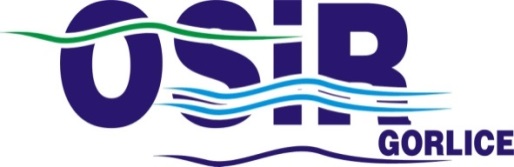 